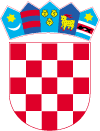 REPUBLIKA HRVATSKA  VARAŽDINSKA ŽUPANIJA       GRAD LEPOGLAVAAntuna Mihanovića 1242250 Lepoglava tel. 042 770 411, fax 042 770 419email: lepoglava@lepoglava.hrJ A V N I  P O Z I VZA SAVJETOVANJE SA ZAINTERESIRANOM JAVNOŠĆU U POSTUPKU DONOŠENJA ODLUKE O IZMJENAMA I DOPUNAMA ODLUKE O OSNIVANJU PREDŠKOLSKE USTANOVE „LEPOGLAVA“ LEPOGLAVANacrt akta na koji se savjetovanje odnosi: ODLUKA O IZMJENAMA I DOPUNAMA ODLUKE O OSNIVANJU PREDŠKOLSKE USTANOVE „LEPOGLAVA“ LEPOGLAVARazlozi donošenja akta:Razlog za donošenje Odluke o izmjenama i dopunama Odluke o osnivanju predškolske ustanove „Lepoglava“ Lepoglava proizlazi iz činjenice da je je došlo do izmjena Zakona o predškolskom odgoju i obrazovanju te je nužno odredbe postojeće Odluke o osnivanju predškolske ustanove LEPOGLAVA uskladiti sa izmjenama, kao i definirati osnivanje podružnice Dječjeg vrtića u Višnjici, obzirom da su se uređenjem prostora u Donjoj Višnjici, na adresi Donja Višnjica 1 B, Lepoglava, stekli propisani uvjeti za prostor Dječjeg vrtića, a koji se definira kao Podružnica Dječjeg vrtića Lepoglava, kao osnovane predškolske ustanove na području Grada Lepoglave.Ciljevi provođenja savjetovanja:Upoznavanje javnosti s odredbama nacrta  Odluke o izmjenama i dopunama Odluke o osnivanju predškolske ustanove „Lepoglava“ Lepoglava te mogućnost dostave primjedbi, prijedloga i komentara i prihvaćanje zakonitih i stručno utemeljenih primjedbi, prijedloga i komentara.Rok za završetak savjetovanja (za dostavu primjedbi i prijedloga i komentara):        Zaključno do 29.07.2020. godine do 12,00 satiNačin podnošenja primjedbi, prijedloga i komentara:Cjelovitim popunjavanjem obrasca za sudjelovanje u savjetovanju sa zainteresiranom javnošću (objavljen uz poziv na savjetovanje na Internet stranicama grada Lepoglave www.lepoglava.hr )Adresa za podnošenje prijedloga:poštom: Grad Lepoglava, Antuna Mihanovića 12, 42250 Lepoglava, s naznakom „Savjetovanje sa zainteresiranom javnošću – Odluka o  predškolskoj ustanovi Lepoglava“.email: maja.poje@lepoglava.hr Sukladno odredbi članka 11. Zakona o pravu na pristup informacijama („Narodne novine“ broj 25/13 i 85/15) po isteku roka za dostavu mišljenja i prijedloga izraditi će se i objaviti izvješće o savjetovanje sa zainteresiranom javnošću, koje sadrži zaprimljene prijedloge i primjedbe te očitovanja s razlozima za neprihvaćanje pojedinih prijedloga i primjedbi. Izvješće će se objaviti na službenim Internet stranicama grada Lepoglave www.lepoglava.hr. Sukladno odredbi članka 11. Zakona o pravu na pristup informacijama („Narodne novine“ broj 25/13 i 85/15) po isteku roka za dostavu mišljenja i prijedloga izraditi će se i objaviti izvješće o savjetovanje sa zainteresiranom javnošću, koje sadrži zaprimljene prijedloge i primjedbe te očitovanja s razlozima za neprihvaćanje pojedinih prijedloga i primjedbi. Izvješće će se objaviti na službenim Internet stranicama grada Lepoglave www.lepoglava.hr. 